Protokollsanteckning till Kommunstyrelsens sammanträde 2023-10-09:KC4: Initiativ – Lys upp ackumulatortanken i Israels färgerVänsterpartiet fördömer det våld som Hamas under helgen (7-8) oktober har riktat mot israeliska civila. På samma sätt anser vi att man ska vara lika tydlig vid de krigsförbrytelser och brott mot folkrätten som begås av staten Israel. Grunden till konflikten är den israeliska ockupationen av de palestinska områdena. Vänsterpartiet vill se en hållbar fredlig lösning på konflikten. En sådan förutsätter ockupationens upphörande, en tvåstatslösning och ett fritt och demokratiskt Palestina.För Vänsterpartiet i KommunstyrelsenStefan Lindborg och Anne Rapinoja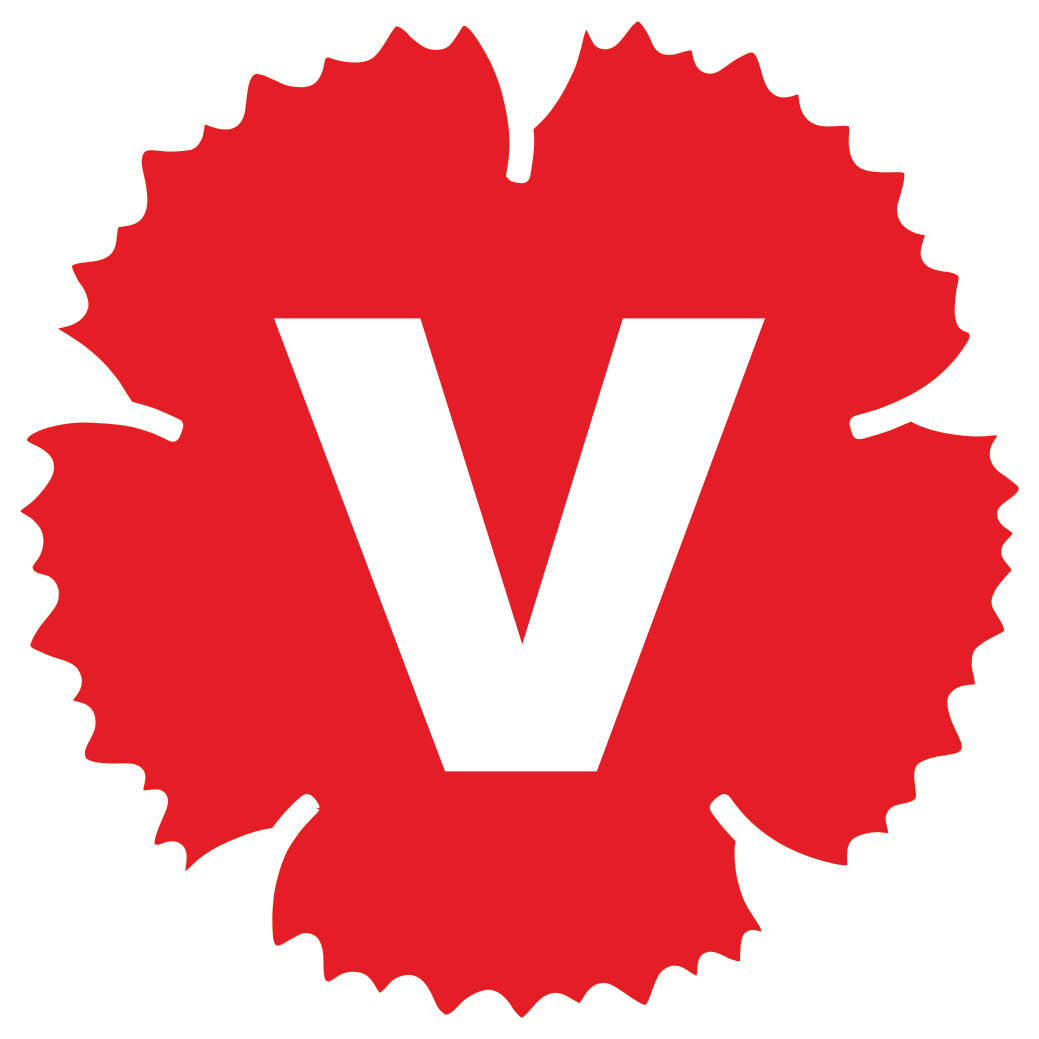 